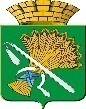 ГЛАВА КАМЫШЛОВСКОГО ГОРОДСКОГО ОКРУГА П О С Т А Н О В Л Е Н И Еот 15.03.2018 года      № 235г. КамышловО внесении изменений в состав комиссии по предупреждению и ликвидации чрезвычайных ситуаций и обеспечению пожарной безопасности Камышловского городского округа, утвержденной постановлением главы Камышловского городского округа от 20.11.2017 года № 1071 В соответствии с п. 28, 29 ст. 16 Федерального закона от 06.10.2003 N 131-ФЗ «Об общих принципах местного самоуправления в Российской Федерации» ("Собрание законодательства РФ", 06.10.2003, N 40, ст. 3822), Постановлением Правительства Российской Федерации от 30.12.2003 № 794 «О единой государственной системе предупреждения и ликвидации чрезвычайных ситуаций» ("Собрание законодательства РФ", 12.01.2004, N 2, ст. 121), Постановлением Правительства Свердловской области от 28.02.2005 N 139-ПП «О Свердловской областной подсистеме единой государственной системы предупреждения и ликвидации чрезвычайных ситуаций» ("Областная газета", N 64-65, 12.03.2005), письма заместителя Губернатора Свердловской области, члена Правительства Свердловской области Салихова А.Р. от 16.01.2018 года № 1304, письма Главного управления МЧС России по Свердловской области от 11.01.2018 года № 134-3-1-6, статьями 6, 27, 29, 30 Устава Камышловского городского округа (в ред. решения Думы Камышловского городского округа от 19.11.2015 № 257), а так же в связи с кадровыми изменениями, ПОСТАНОВЛЯЮ:1. Внести в состав комиссии по предупреждению и ликвидации чрезвычайных ситуаций и обеспечению пожарной безопасности Камышловского городского округа (далее - Комиссия), утвержденный постановлением главы Камышловского городского округа от 20.11.2017 года № 1071 «О комиссии по предупреждению и ликвидации чрезвычайных ситуаций и обеспечению пожарной безопасности Камышловского городского округа» изменения, включив в состав:- члена Комиссии – Соболеву Алену Александровну, заместителя главы администрации Камышловского городского округа;- члена Комиссии – Сапкулову Зою Михайловну, начальника ГБУ СО «Камышловская ветеринарная станция по борьбе с болезнями животных»;- члена Комиссии – Кузьминых Юрия Владимировича, начальника Единой дежурной диспетчерской службы Камышловского городского округа  - члена Комиссии – Кудринских Александра Васильевича, инженера по лесопользованию МКУ «Центра обеспечения деятельности администрации»2. Начальнику гражданской обороны и пожарной безопасности администрации Камышловского городского округа Удалову А.В., внести соответствующие изменения в порядок централизованного оповещения членов   комиссии Камышловского городского округа.3. Настоящее постановление опубликовать в газете «Камышловские известия» и подлежит размещению на официальном сайте Камышловского городского округа в информационно-телекоммуникационной сети «Интернет».4. Контроль за исполнением настоящего постановления оставляю за собой.Глава Камышловского городского округа 		                 А.В. Половников